Просим предоставить коммерческое предложениена материалы для бальзамированияЗаявкаАнкета1Наименование учреждения, являющегося конечным потребителем продукции.2Контактное лицо в учреждении, непосредственно заинтересованное в закупке и работе с данными материалами (например: заведующий ПАО, старший лаборант, старший санитар морга и т.п.). Данная информация необходима для своевременного и полного инструктажа исполнителей работ и достижения хороших результатов при предоставлении услуги по бальзамированию.№ НаименованиеЕд. изм.Количество1Комплект препаратов для бальзамирования 200 тел. Артикул 200-001П.19 (при закупке пробной партии)доза2Комплект препаратов для бальзамирования 200 тел. Артикул 200-001.19доза3Комплект препаратов для бальзамирования 1000 тел.Артикул 1000-001.19 (стандартная отгрузка)доза4Набор приспособлений для комплексного бальзамирования биологических тканей «PROZECTOR», пр-во Россия, арт.А00700119наборДатаГородНаименование покупателяКонтактное лицо (Ф.И.О.,должность, контакты)Наименование потребителя1Контактное лицо (Ф.И.О.,должность, контакты)2Специалисты учреждения использовали ранее материалы для бальзамирования PROZECTOR(да/нет)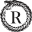 Планируемое количество трупов, поступающих в ПАО, всего(месяц/год)Количество тел, подлежащих вскрытию(месяц/год)Количество бальзамируемых тел, всего(месяц/год)Количество бальзамируемых тел, вскрытых(месяц/год)Количество бальзамируемых тел, без вскрытия(месяц/год)